                КАРАР                                №09а                       ПОСТАНОВЛЕНИЕ            25 апрель 2022й.                                                        25 апреля 2022г. Об определении мест и способов сжигания мусора, травы, листвы и иных отходов, материалов или изделий на территории администрации сельского поселения Ижбердинский сельсовет муниципального района Кугарчинского района Республики Башкортостан   В соответствии с Федеральным законом от 06.10.2003 №131-ФЗ «Об общих принципах организации местного самоуправления в Российской Федерации»,Федеральный законом от 21.12.1994 №69-ФЗ «О пожарной безопасности», постановлением Правительства Российской Федерации от 25.04.2012 №390 «О противопожарном режиме» (в редакции от 20.09.2016 №947), приказом МЧС России от 26 января 2016 года №26 в целях повышения противопожарной устойчивости территории сельского поселения Ижбердинский сельсовет, а также для очистки и во избежание захламления территории, администрации сельского поселения Ижбердинский сельсовет  постановляет:    1.На землях общего пользования администрации сельского поселения Ижбердинский сельсовет запрещает разводить костры, сжигать мусор, траву, листву и иные отходы, материалы или изделия, кроме мест и способами, установленных администрацией поселения.   2.Определить с местом сжигания веток, травы, листвы и иных отходов, материалов или деревянных изделий следующие территории3.Установить способ сжигания мусора, травы, листвы, остатков деревянных предметов и иных отходов, материалов или изделий- открытый костер.4.Место  использования открытого огня должно располагаться на расстоянии не менее 100 метров от ближайшего (здания, сооружения, постройки, открытого склада, скирды), 100 метров- от хвойного леса или отдельно растущих хвойных деревьев и молодняка и 50 метров- от лиственного леса или отдельно растущих групп лиственных деревьев;  -территория вокруг места использования открытого огня должна быть очищена в радиусе 10 метров от сухостойных деревьев, сухой травы, валежника, порубочных остатков, других горючих материалов и отделена противопожарной минерализированной полосой шириной не менее 0,4 метра;  - лицо, использующее открытый огонь, должен быть обеспечен инвентарем для тушения пожара: ведро, лопата, бочка с водой, ящик с песком- для локализации и ликвидации горения, а также мобильным средством связи для вызова подразделения пожарной охраны.5.Сжигание мусора, травы, листвы, остатков деревянных предметов и иных отходов, материалов или изделий производить при скорости ветра, не превышающей значение 5 метров в секунду.6. Настоящее постановление не распространяет свое действие в период введения особого противопожарного режима на территории администрации сельского поселения Ижбердинский сельсовет.7.Постановление подлежит размещению на официальном сайте сельского поселения Ижбердинский сельсовет .8.Контроль исполнения настоящего постановления оставляю за собой.Глава сельского поселения Ижбердинский сельсовет                                           Н.Б.ИбрагимовБАШҠОРТОСТАН РЕСПУБЛИКАҺЫКҮГӘРСЕН РАЙОНЫ МУНИЦИПАЛЬ РАЙОНЫНЫҢ ИШБИРҘЕ АУЫЛ СОВЕТЫ   АУЫЛ БИЛӘМӘҺЕ хакимиәте 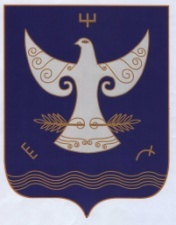         РЕСПУБЛИКА БАШКОРТОСТАН    АДМИНИСТРАЦИЯ  СЕЛЬСКОГО ПОСЕЛЕНИЯ ИЖБЕРДИНСКИЙ СЕЛЬСОВЕТ        МУНИЦИПАЛЬНОГО РАЙОНА              КУГАРЧИНСКИЙ РАЙОН        453344  Сапыҡ ауылы,  Үҙәк урам, 1Б        РЕСПУБЛИКА БАШКОРТОСТАН    АДМИНИСТРАЦИЯ  СЕЛЬСКОГО ПОСЕЛЕНИЯ ИЖБЕРДИНСКИЙ СЕЛЬСОВЕТ        МУНИЦИПАЛЬНОГО РАЙОНА              КУГАРЧИНСКИЙ РАЙОН        453344  Сапыҡ ауылы,  Үҙәк урам, 1Б    453344  д.Сапыково, ул.Центральная, 1Б № П/пНаименование населенного пунктаМеста сжигания мусораОтветственный 1д.СапыковоНа расстоянии около 500м. на север (овраг)Давлетбаев Ш.К.2с.КаранНа расстоянии около 100м. на запад ( овраг)Гаврилов Н.П.3с.ИжбердиноНа расстоянии около 400м. на север (старая силосная яма)Сурков С.И.